Ministerstvo školství, mládeže a tělovýchovy od začátku roku 2023 avizuje finanční podporu základním a středním školám, díky Národnímu plánu obnovy (NPO). Prostřednictvím této finanční podpory, mají školy možnost poskytnout svým žákům, ty správné digitální učebny pomůcky pro kvalitnější a zajímavější vzdělávání.Naše škola v rámci tohoto projektu pro rok 2023 získala celkem 61 000 Kč, z toho:41 000 Kč na nákup pokročilých digitálních pomůcek a20 000 Kč na účel prevence digitální propasti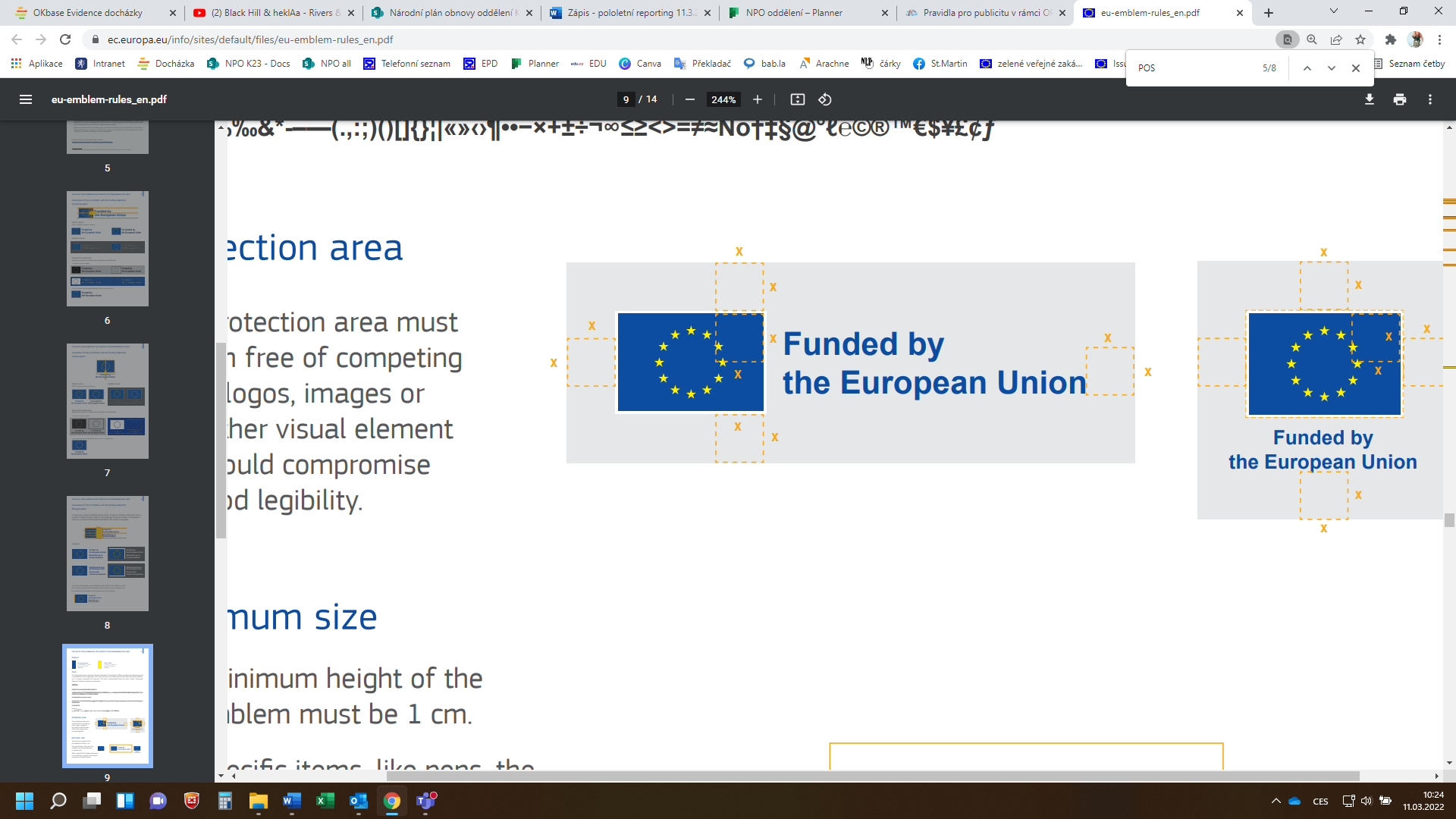 